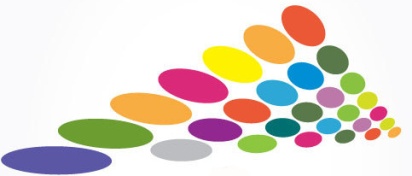 Rozpočet Klubu rodičů 2018/2019Příjmy:V tabulce nejsou zahrnuty příjmy, u kterých nelze stanovit přesnou částku /příspěvky rodičů, školní večírek – odhad na základě předešlých let/, chybí možné sponzorské dary vtahující se k večírku a výnos z dalších vlastních akcí klubu.  Výdaje související se školními akcemi a projekty:Při schvalování žádostí o příspěvky škole jsme přistoupili k hlasování po jednotlivých sekcích. Zvolený postup je přehlednější při podávání žádostí školou a také při hlasování o poskytnutí finanční podpory.Vlastní akce Klubu rodičůPoznámky:  Příspěvky od rodičů na školní rok 2019/2020 činí 200. - Kč na žákaSjednotili jsme výši příspěvků – doposud se lišila výše poplatku podle počtu sourozenců. Všichni žáci školy využívají finanční podpory klubu a je tedy vhodnější sjednotit poplatky. Zjednoduší se také výběr a účetní evidence příspěvků.Rodiče hlasovali o finanční podpoře pro nový web školy – na tento účel vyčlenili finanční výtěžek večírku /obvykle se pohybuje od 32 000 do 37 000 Kč/.Zůstatek ze školního roku 2017/2018:   194 240,33KčPříspěvky rodičů ve školním roce 2017/2018112 800 KčPříjem ze "Školního večírku"předpoklad:35 000 KčSponzorské dary:3 000 KčDotace z projektů:0 KčPříjem z akcí:0 KčÚroky:0 KčCelkem příjmy, předpoklad:  345 040,33  KčStartovné, školní soutěže a olympiádyJazyková sekce           12 850 KčPřírodovědná sekce31 500 KčMatematická sekce2 100 KčSportovní sekce7 500 KčŠkolní akce, projekty106 100 KčRezerva ředitele školy10 000 KčCelkem výdaje:  170 050 KčMůj nápad pro COOL školu20 000 KčDen učitelů3 000 KčVelikonoční vajíčkový stromek1 500 KčRodičovské kavárny12 000 KčTřídní schůzky3 000 KčDobrovolnické aktivity1 500 KčOdměny pro deváťáky5 000 KčVítáme prvňáčky4 000 KčWeb školy? KčŠkolní večírek5 000 KčCelkem výdaje:  55 000 Kč